 LPA REQUIREMENT #2 - Livestock treatment record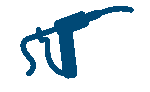 Every LPA-accredited producer must undertake to ensure that animal treatments are administered in a safe and responsible manner that minimises the risk of chemical residues and physical hazards. *Veterinary chemical product details should be recorded within 48 hours of use.Treatment dateLivestock description & locationTag no. or mob/herd no.Number of livestockProduct trade nameBatch numberProduct expiration dateDose rate/dipping or jetting rate (mL/L) & approx. live weightTreated by (name and contact number of owner/employee/ contractor)Treated by (name and contact number of owner/employee/ contractor)12/07/2021Back gully cows, Back gully paddock50Dectomax pour on1223456T11/04/20221mL/10kgJohn Smith0400 000 000Withholding period (days)Export Slaughter Interval (days)Date safe for slaughterAdverse reactionsAdverse reactionsBroken needle still in animal?Equipment used for livestock treatment is cleaned / calibrated?Equipment used for livestock treatment is cleaned / calibrated?Equipment cleaned / calibrated by (name and contact number of owner/employee/ contractor)Equipment cleaned / calibrated by (name and contact number of owner/employee/ contractor)42 days42 days24/08/2021Nil notedNil notedNoYes12/07/2021John Smith0400 000 000Treatment dateLivestock description & locationTag no. or mob/herd no.Number of livestockProduct trade nameBatch numberProduct expiration dateDose rate/dipping or jetting rate (mL/L) & approx. live weightTreated by (name and contact number of owner/employee/ contractor)Treated by (name and contact number of owner/employee/ contractor)Withholding period (days)Export Slaughter Interval (days)Date safe for slaughterAdverse reactionsAdverse reactionsBroken needle still in animal?Equipment used for livestock treatment is cleaned / calibrated?Equipment used for livestock treatment is cleaned / calibrated?Equipment cleaned / calibrated by (name and contact number of owner/employee/ contractor)Equipment cleaned / calibrated by (name and contact number of owner/employee/ contractor)Treatment dateLivestock description & locationTag no. or mob/herd no.Number of livestockProduct trade nameBatch numberProduct expiration dateDose rate/dipping or jetting rate (mL/L) & approx. live weightTreated by (name and contact number of owner/employee/ contractor)Treated by (name and contact number of owner/employee/ contractor)Withholding period (days)Export Slaughter Interval (days)Date safe for slaughterAdverse reactionsAdverse reactionsBroken needle still in animal?Equipment used for livestock treatment is cleaned / calibrated?Equipment used for livestock treatment is cleaned / calibrated?Equipment cleaned / calibrated by (name and contact number of owner/employee/ contractor)Equipment cleaned / calibrated by (name and contact number of owner/employee/ contractor)Treatment dateLivestock description & locationTag no. or mob/herd no.Number of livestockProduct trade nameBatch numberProduct expiration dateDose rate/dipping or jetting rate (mL/L) & approx. live weightTreated by (name and contact number of owner/employee/ contractor)Treated by (name and contact number of owner/employee/ contractor)Withholding period (days)Export Slaughter Interval (days)Date safe for slaughterAdverse reactionsAdverse reactionsBroken needle still in animal?Equipment used for livestock treatment is cleaned / calibrated?Equipment used for livestock treatment is cleaned / calibrated?Equipment cleaned / calibrated by (name and contact number of owner/employee/ contractor)Equipment cleaned / calibrated by (name and contact number of owner/employee/ contractor)Treatment dateLivestock description & locationTag no. or mob/herd no.Number of livestockProduct trade nameBatch numberProduct expiration dateDose rate/dipping or jetting rate (mL/L) & approx. live weightTreated by (name and contact number of owner/employee/ contractor)Treated by (name and contact number of owner/employee/ contractor)Withholding period (days)Export Slaughter Interval (days)Date safe for slaughterAdverse reactionsAdverse reactionsBroken needle still in animal?Equipment used for livestock treatment is cleaned / calibrated?Equipment used for livestock treatment is cleaned / calibrated?Equipment cleaned / calibrated by (name and contact number of owner/employee/ contractor)Equipment cleaned / calibrated by (name and contact number of owner/employee/ contractor)Treatment dateLivestock description & locationTag no. or mob/herd no.Number of livestockProduct trade nameBatch numberProduct expiration dateDose rate/dipping or jetting rate (mL/L) & approx. live weightTreated by (name and contact number of owner/employee/ contractor)Treated by (name and contact number of owner/employee/ contractor)Withholding period (days)Export Slaughter Interval (days)Date safe for slaughterAdverse reactionsAdverse reactionsBroken needle still in animal?Equipment used for livestock treatment is cleaned / calibrated?Equipment used for livestock treatment is cleaned / calibrated?Equipment cleaned / calibrated by (name and contact number of owner/employee/ contractor)Equipment cleaned / calibrated by (name and contact number of owner/employee/ contractor)Treatment dateLivestock description & locationTag no. or mob/herd no.Number of livestockProduct trade nameBatch numberProduct expiration dateDose rate/dipping or jetting rate (mL/L) & approx. live weightTreated by (name and contact number of owner/employee/ contractor)Treated by (name and contact number of owner/employee/ contractor)Withholding period (days)Export Slaughter Interval (days)Date safe for slaughterAdverse reactionsAdverse reactionsBroken needle still in animal?Equipment used for livestock treatment is cleaned / calibrated?Equipment used for livestock treatment is cleaned / calibrated?Equipment cleaned / calibrated by (name and contact number of owner/employee/ contractor)Equipment cleaned / calibrated by (name and contact number of owner/employee/ contractor)Treatment dateLivestock description & locationTag no. or mob/herd no.Number of livestockProduct trade nameBatch numberProduct expiration dateDose rate/dipping or jetting rate (mL/L) & approx. live weightTreated by (name and contact number of owner/employee/ contractor)Treated by (name and contact number of owner/employee/ contractor)Withholding period (days)Export Slaughter Interval (days)Date safe for slaughterAdverse reactionsAdverse reactionsBroken needle still in animal?Equipment used for livestock treatment is cleaned / calibrated?Equipment used for livestock treatment is cleaned / calibrated?Equipment cleaned / calibrated by (name and contact number of owner/employee/ contractor)Equipment cleaned / calibrated by (name and contact number of owner/employee/ contractor)Treatment dateLivestock description & locationTag no. or mob/herd no.Number of livestockProduct trade nameBatch numberProduct expiration dateDose rate/dipping or jetting rate (mL/L) & approx. live weightTreated by (name and contact number of owner/employee/ contractor)Treated by (name and contact number of owner/employee/ contractor)Withholding period (days)Export Slaughter Interval (days)Date safe for slaughterAdverse reactionsAdverse reactionsBroken needle still in animal?Equipment used for livestock treatment is cleaned / calibrated?Equipment used for livestock treatment is cleaned / calibrated?Equipment cleaned / calibrated by (name and contact number of owner/employee/ contractor)Equipment cleaned / calibrated by (name and contact number of owner/employee/ contractor)Treatment dateLivestock description & locationTag no. or mob/herd no.Number of livestockProduct trade nameBatch numberProduct expiration dateDose rate/dipping or jetting rate (mL/L) & approx. live weightTreated by (name and contact number of owner/employee/ contractor)Treated by (name and contact number of owner/employee/ contractor)Withholding period (days)Export Slaughter Interval (days)Date safe for slaughterAdverse reactionsAdverse reactionsBroken needle still in animal?Equipment used for livestock treatment is cleaned / calibrated?Equipment used for livestock treatment is cleaned / calibrated?Equipment cleaned / calibrated by (name and contact number of owner/employee/ contractor)Equipment cleaned / calibrated by (name and contact number of owner/employee/ contractor)Treatment dateLivestock description & locationTag no. or mob/herd no.Number of livestockProduct trade nameBatch numberProduct expiration dateDose rate/dipping or jetting rate (mL/L) & approx. live weightTreated by (name and contact number of owner/employee/ contractor)Treated by (name and contact number of owner/employee/ contractor)Withholding period (days)Export Slaughter Interval (days)Date safe for slaughterAdverse reactionsAdverse reactionsBroken needle still in animal?Equipment used for livestock treatment is cleaned / calibrated?Equipment used for livestock treatment is cleaned / calibrated?Equipment cleaned / calibrated by (name and contact number of owner/employee/ contractor)Equipment cleaned / calibrated by (name and contact number of owner/employee/ contractor)Treatment dateLivestock description & locationTag no. or mob/herd no.Number of livestockProduct trade nameBatch numberProduct expiration dateDose rate/dipping or jetting rate (mL/L) & approx. live weightTreated by (name and contact number of owner/employee/ contractor)Treated by (name and contact number of owner/employee/ contractor)Withholding period (days)Export Slaughter Interval (days)Date safe for slaughterAdverse reactionsAdverse reactionsBroken needle still in animal?Equipment used for livestock treatment is cleaned / calibrated?Equipment used for livestock treatment is cleaned / calibrated?Equipment cleaned / calibrated by (name and contact number of owner/employee/ contractor)Equipment cleaned / calibrated by (name and contact number of owner/employee/ contractor)